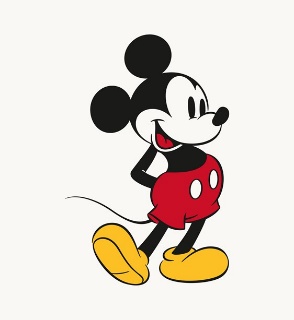 Μπείτε στον ακόλουθο σύνδεσμο και βρείτε το Lesson 1 –My pet -2) Listen, read and find(Βιβλίο μαθητή, σελ. 70)http://ebooks.edu.gr/modules/ebook/show.php/DSDIM-D101/693/4597,20867/Ακούστε το ακουστικό αρχείο όσες φορές θέλετε. Μπορείτε να λέτε κι εσείς μαζί για να το μάθετε ανάγνωση.Εδώ σας έχω τη μετάφραση:Μετάφραση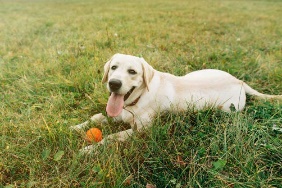 Ο σκύλος μου ο Άρτσι είναι ο καλύτερός μου φίλος. Είναι τριών και εγώ είμαι 10.Πηδάει και γαυγίζει.Του αρέσουν τα πάρκαΜε κάνει να γελάωΌταν κάνει μπάνιο.Όταν είναι χαρούμενος χορεύει στο δρόμοΌταν βαριέται πηγαίνει για ύπνο.Του αρέσει να φέρνει τα γράμματά μαςΚαι κουνάει την μικρή του ουράΤου αρέσει να τρώει κόκαλα και κρέαςΜακαρόνια, πατάτες, τυρί και ψάρια.Ο σκύλος μου ο Άρτσι είναι πολύ έξυπνος.Να γιατί είναι ο καλύτερος σκύλος που υπήρξε ποτέ!Κάντε την άσκηση 3 στο βιβλίο σας (p. 71). Αν έχετε άγνωστες λέξεις, κοιτάτε στο Companion (Unit 6, lesson 1)Στον ίδιο σύνδεσμο, στο 5, ακούστε το τραγούδι: Mrs Top’s Pet shop (Το μαγαζί με κατοικίδια της κ. Top)Επίσης στον ίδιο σύνδεσμο, στο 6 (Listen and Write), ακούστε και βρείτε τι κατοικίδιο θέλει το κάθε παιδί σαν δώρο για τα γενέθλιά του. Σημειώστε στο βιβλίο σας (σελ. 72-6)Άσκηση 7 (σελ. 73): Διαλέξτε ένα αγαπημένο σας ζώο και γράψτε για αυτό, προσέχοντας τις ερωτήσεις του βιβλίου. Δείτε ένα παράδειγμα:My favourite animalIt lives in the fields.It is small, grey and it has got a tail.It eats cheese.It runs very quickly.                                                                       (mouse)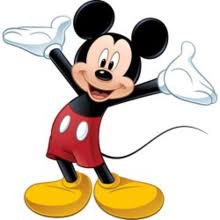 HomeworkΝα μάθετε ανάγνωση- εξήγηση το κείμενο (p. 70)Αντιγραφή 3 φορές και ορθογραφία τις λέξεις από το Companion: p. 9 (goldfish-eat grass)Activity book: p. 47 (ταιριάξτε τις εικόνες με τις λέξεις)p. 48-2: Γράψτε True (αλήθεια) or False (ψέμα) και διορθώστε τις λανθασμένες προτάσεις όπως το παράδειγμα.p. 48-3: Απαντήστε με: Yes, it does/No, it doesn’tp. 49: Γράψτε για ποιο ζώο μιλάει το κάθε παιδίp. 50-5: Βρείτε και διορθώστε τα λάθη.p. 50-6: Συμπληρώστε τις παύλες με τις λέξεις που δίνονται.Μπορείτε να στείλετε τις απαντήσεις σας φωτογραφίζοντας τες από το τετράδιό σας/βιβλίο σας μέχρι την Τρίτη 12/5. Κάθε Τετάρτη θα έχουμε καινούριο μάθημα και θα σας στέλνω και τις απαντήσεις του προηγούμενου μαθήματος. Enjoy your new lesson!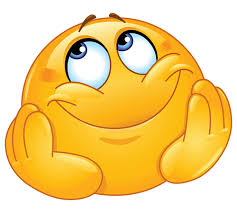 